Halloween Activities to do for TeensAuthor: Kennedy Higginbottom Since spooky season has approached, many people need plans to do order to celebrate halloween.1.Haunted HouseAttend some haunted houses around the city. Look on online or walk around your local neighborhoods to find a haunted house.Here a link to some of the best haunted houses:https://www.timeout.com/chicago/things-to-do/haunted-houses-in-chicago-halloween-guideIf not then create your own haunted house.Set aside a room in your houseUse spooky sound effects and music to make the house even scarier. Use red and black lights to create an ambiance in your haunted house.Have friends volunteer to hide in the haunted house and jump out to scare other guests as they walk through.2.House PartyThrow a party with your friends. Play some music.Wear some costumes.Have some loudspeakers.Have some snacks.3.Watch Scary MoviesGet a group of friends together and go over someone's’ house and have a movie marathon.Movie SuggestionsChuckyThe ConjuringParanormal ActivityNightmare on Elm StreetThe Blair Witch ProjectIT4. Carve PumpkinsBuy a Pumpkin.Search online or buy some templates.Buy some carving tools.Showcase pumpkin outside.5. Corn MazeAttend some corn mazes around the city. Look on online or walk around your local neighborhoods to find a maze or a scavenger hunt.Odyssey Fun FarmKonow's Corn MazeAdventure Farm and Corn Maze6. Just Dress UpHave fun and make or buy a costume!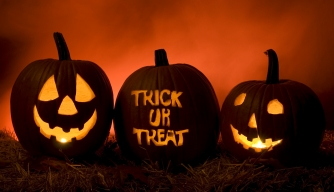 